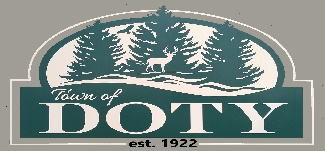 AGENDA – LUPC MEETINGThursday, March 4th, 2021 – 10:00 am – Doty Town HallCall to order. Roll call. Please silence or turn off cell phonesPledge of AllegianceFor Town Clerk – Does the Town Clerk certify that the requirements of the open meeting law have been met?Approve agenda and establish tonight’s “order of the day.”Review and approve minutes from LUPC meeting of 6/25/2020.Business: Movement of mobile home >15 years old within the confines of Boulder Lake Lodge propertyOther possible land use items w/in the town, currently awaiting atty inputLori LnEncroachment on Pine Ridge Rd and land swapROW concerns on Archibald ParkwayConcerns regarding existing County CUP for dog sled events, snowmobile routes, logging activities and road plowing requirementsAbility for certain meetings to be virtual or blended (not normally LUPC meetings due to physical evidence).Determine if members whose term expires in 2021 still wish to remain on LUPCAdjournmentNOTE: Agenda items may or may not be taken up in the order listed.  Discussion and action may be taken on the listed issues.______________________